GERBIAMI LANKYTOJAI, VISUOTINIO KARANTINO LAIKOTARPIU LANKYMASIS VAIKŲ GEROVĖS CENTRE „PASTOGĖ“ DRAUDŽIAMAS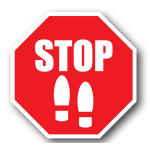 Informacija teikiama: tel.  8-37 313 912arba tel. 8 683 55490ne darbo metu tel. 8 683 56 476                          tel. 8 671 72589